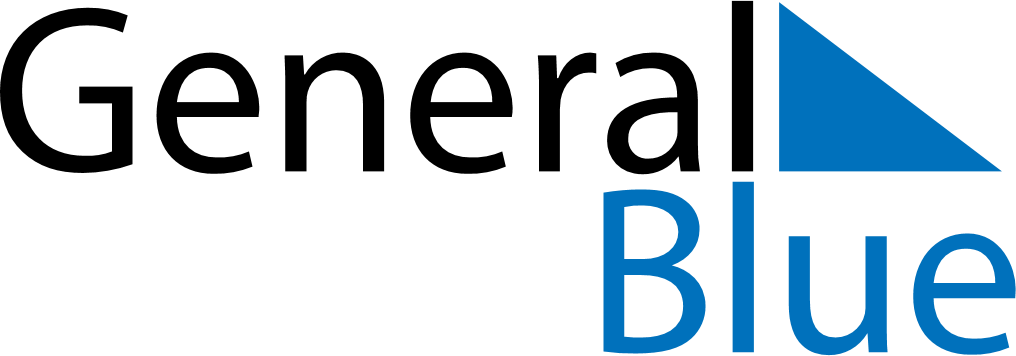 June 2191June 2191June 2191June 2191June 2191SundayMondayTuesdayWednesdayThursdayFridaySaturday123456789101112131415161718192021222324252627282930